教育科学学院2016年11月份周末各班上课调整紧急通知因第一大课室考试占用原因，现紧急调整上课地点如下：2015级学前教育(专科)周末班上课安排2015级学前教育(本科)周末班上课安排2016级学前教育(专科)周末班上课安排2016级学前教育(本科)周末班上课安排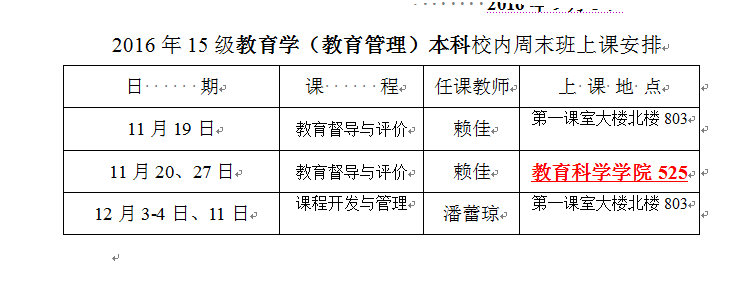 教育科学学院                                      2016年11月15日日   期课   程任课教师上 课 地 点12月17-18、24-25日幼儿音乐教育曾梦霏教科院525室日   期课   程任课教师上 课 地 点12月3-4、10-11日学前儿童发展心理学周静娴第一课室大楼北座703室日   期课   程任课教师上 课 地 点11月19-20、26-27日家庭教育学张煜晨教科院625室12月17-18、24-25日幼儿语言教育马早明教科院625室日   期课   程任课教师上 课 地 点12月3-4、10-11日幼儿教育心理学张煜晨第一课室大楼北座705室